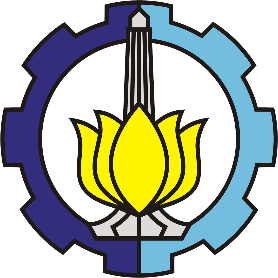 HALAMAN JUDULLEMBAR PENGESAHANPROPOSAL TUGAS AKHIRPROGRAM STUDI SARJANA DEPARTEMEN TEKNIK FISIKADAFTAR ISIDAFTAR GAMBARGambar 1.1. Contoh gambar 1	3Gambar 1.2. Contoh gambar contoh gambar contoh gambar contoh gambar contoh gambar contoh gambar	3Gambar 2.1. Contoh Gambar 2	8Gambar 3.1. Contoh Flowchart Penelitian	10DAFTAR TABELTabel 1.1. Contoh tabel 1	2Tabel 2.1. Contoh tabel studi literatur yang relevan dengan Tugas Akhir.	6Tabel 2.2. Contoh tabel 2 Contoh tabel 2 Contoh tabel 2 Contoh tabel 2 Contoh tabel 2	9Tabel 3.1 Contoh jadwal kegiatan	11
PENDAHULUANLatar BelakangSub-bab latar belakang berisikan: (i) urgensi penelitian Tugas Akhir, (ii) state of the art yang membahas penelitian relevan dalam beberapa tahun terakhir, serta (iii) deskripsi celah/gap penelitian. Ulasan ringkas mengenai metode dan kontribusi penelitian Tugas Akhir juga dianjurkan untuk ditambahkan di akhir uraian latar belakang. Dalam hal penulisan, proposal Tugas Akhir ditulis di pada kertas HVS 70 gram, ukuran A4 dan dicetak tidak bolak balik. Penulisan isi proposal ditulis dengan menggunakan format berikut: (i) Times New Roman, Normal, (ii) ukuran 12 pt, (iii) spasi 1,5. Format margin setiap halaman adalah jarak tepi kiri 4 cm, tepi kanan 3 cm, tepi atas 3 cm dan tepi bawah 3 cm.Pada halaman judul, terdapat garis merah (R=255, G=0 dan B=0) dan diberi logo gerigi ITS. Pada bagian cover dan halaman judul terdapat usulan judul tugas akhir serta calon dosen pembimbing. Mahasiswa diperbolehkan memilih maksimal 2 orang dosen pembimbing. Gelar dan NIP calon dosen pembimbing harus dipastikan sesuai. Pada bagian bawah terdapat identitas program studi, fakultas serta tahun ajaran. Tahun ajaran harus disesuaikan berdasarkan tahun pelaksanaan Tugas Akhir.Penulisan bab menggunakan style Heading 1. Nama bab dituliskan di tengah halaman dengan menggunakan huruf jenis Times New Roman, Bold, ukuran 14 pt, spasi 1,5. Sementara sub-bab ditulis dengan style Heading 2, menggunakan huruf jenis Times New Roman, Bold, ukuran 12 pt, spasi 1,5. Penulisan sub-bab menggunakan angka Arab dengan mencantumkan nomor bab (1.1; 1.2; 2.1; 2.2, …dst). Sub sub-bab ditulis dengan style Heading 3 menggunakan huruf jenis Times New Roman, Bold, ukuran 12 pt, spasi 1,5. Penomoran sub sub bab mencantumkan nomor bab dan sub bab (1.1.1, 1.1.2, 1.1.3, …dst). Sementara penomoran list atau point-point pada batang tubuh laporan dapat menggunakan huruf (a, b, c, d, …dst) atau simbol bullet.Penomoran halaman pada bagian awal proposal menggunakan huruf romawi kecil (i, ii, iii, iv, v, dst.) dan diletakkan pada tengah halaman. Sedangkan, pada bagian batang tubuh hingga akhir diberi nomor urut dengan angka Arab (1, 2, 3, dst.) dimulai dari nomor 1 pada BAB I PENDAHULUAN dan ditulis pada bagian bawah tengah berjarak 1,25 cm dari tepi bawah. Jika terdapat isi batang tubuh yang mengacu pada artikel jurnal, laporan, buku atau referensi lainnya, maka referensi tersebut wajib disitasik dengan gaya Elsevier-Harvard with title (contoh: (Nishi et al., 2020)) dan harus tercantum dalam Daftar Pustaka. Sitasi diwajibkan menggunakan reference manager software, seperti Mendeley atau Zotero. Adapun, tabel dan gambar yang diambil dari referensi artikel jurnal harus dengan seizin penerbit.  Tabel 1.1. Contoh tabel 1Jika terdapat tabel dan gambar, hendaknya disajikan pada halaman yang sama dan terlihat proporsional dan jelas. Tabel dan gambar diberi nomor urut. Nomor terdiri dari 2 bagian, yaitu bagian pertama yang menunjukkan Bab dan bagian kedua menunjukkan urutan. Sebagai contoh, jika tabel berada pada Bab 2 urutan pertama, maka dapat ditulis Tabel 2.1. Begitu pula, jika terdapat gambar pada Bab 3 pada urutan gambar ke 2, maka dapat ditulis Gambar 3.2. Nomor urut dan judul tabel serta gambar ditulisakan menggunakan Times New Roman 12 pt, 1,5 spasi. Nomor urut dan judul tabel diletakkan di bagian atas tabel, sementara nomor urut dan judul gambar diletakkan di bawah gambar. Jika nomor urut dan judul tabel serta gambar dapat dituliskan dalam satu baris, maka menggunakan rata tengah. Namun jika nomor urut dan judul tabel serta gambar dituliskan dalam lebih dari satu baris, maka menggunakan rata kiri. Nomor urut tabel dan gambar ditulis tebal (Bold) sementara judul tabel dan gambar ditulis normal. Setiap gambar dan tabel harus disebutkan dalam batang tubuh proposal. Untuk mempermudah pembuatan daftar gambar dan daftar tabel dapat digunakan fasilitas “Caption” pada Ms. Word.Gambar 1.1. Contoh gambar dengan keterangan satu baris.Gambar 1.2. Contoh gambar yang digunakan untuk proposal penelitian dengan keterangan lebih dari satu baris.Grafik hendaknya disajikan pada halaman yang sama dan terlihat proporsional dan jelas. Tidak diperlukan judul grafik pada bagian tubuh grafik, judul grafik hanya terletak pada bagian bawah grafik sebagai judul gambar yang dituliskan setelah nomor urut gambar. Grafik tidak perlu ditambahkan border. Ukuran huruf dan angka pada grafik boleh lebih kecil dari ukuran huruf di batang tubuh laporan, namun masih memperhatikan aspek keterbacaan. 	(1.1)Persamaan harus dituliskan dengan menggunakan Equation bukan menggunakan gambar, dengan ukuran yang proporsional dan jelas. Masing-masing harus diikuti nomor persamaan, yang terdiri dari dua bagian yaitu nomor bab dan nomor urut persamaan (1.1; 2.1; 2.2 …dst), seperti ditunjukkan pada persamaan (1.1). Persamaan ditulis rata kiri dengan indentasi 1,25 cm, sementara nomor persamaan ditulisa rata kanan. Selain itu, simbol dan notasi dalam persamaan harus didefinisikan dan dilengkapi dengan satuan. Penulisan ini dapat ditulisakan langsung di batang tubuh proposal di bawah persamaan atau dapat dituliskan secara terpisah salam Daftar Simbol. Rumusan MasalahRumusan masalah dituliskan berdasarkan latar belakang pada sub-bab 1.1, dapat ditulis dalam bentuk pernyataan maupun pertanyaan. Bagian ini dapat ditulis dalam bentuk poin-poin agar lebih mudah dipahami, dengan contoh sebagai berikut:Lorem ipsum dolor sit amet, consetetur sadipscing elitr, sed diam nonumy eirmod tempor invidunt ut labore et dolore magna aliquyam eratLorem ipsum dolor sit amet, consetetur sadipscing elitr, sed diam nonumy eirmod tempor invidunt ut labore et dolore magna aliquyam eratTujuanTujuan dituliskan berdasarkan rumusan masalah pada sub-bab 1.2, dituliskan dalam bentuk kalimat pernyataan. Bagian ini dapat ditulis dalam bentuk poin-poin agar lebih mudah dipahami, dengan contoh sebagai berikut:Lorem ipsum dolor sit amet, consetetur sadipscing elitr, sed diam nonumy eirmod tempor invidunt ut labore et dolore magna aliquyam erLorem ipsum dolor sit amet, consetetur sadipscing elitr, sed diam nonumy eirmod tempor invidunt ut labore et dolore magna aliquyam eratBatasan MasalahBatasan masalah sesuatu yang harus diberikan pada riset yang diambil untuk menghilangkan generalisasi asumsi. Misalkan ruang lingkup plant, tipe alat, dsb. Batasan masalah dapat dituliskan dalam poin-poin, sebagai berikut: Lorem ipsum dolor sit amet, consetetur sadipscing elitr, sed diam nonumy eirmod tempor invidunt ut labore et dolore magna aliquyam erat, sed diam voluptuaLorem ipsum dolor sit amet, consetetur sadipscing elitr, sed diam nonumy eirmod tempor invidunt ut labore et dolore magna aliquyam erat, sed diam voluptuaLorem ipsum dolor sit amet, consetetur sadipscing elitr, sed diam nonumy eirmod tempor invidunt ut labore et dolore magna aliquyam erat, sed diam voluptuaRelevansi PenelitianRelevansi penelitian menyampaikan manfaat dari pelaksanaan penelitian tugas akhir yang dilakukan. Bagian ini dapat dituliskan dalam bentuk paragraf maupun poin-poin. 
TINJAUAN PUSTAKA DAN DASAR TEORIReview Penelitian SebelumnyaBagian in berisikan review mengenai penelitian terdahulu yang berkaitan dengan penelitian tugas akhir. Referensi yang digunakan disarapkan dari publikasi yang bereputasi (baik proceeding mampun jurnal). Penulisan review penelitian sebelumnya dapat berbentuk tabel, narasi maupun poin-poin. Contoh penulisan review menggunakan tabel dapat dilihat pada Tabel 2.1.Tabel 2.1. Contoh tabel studi literatur yang relevan dengan Tugas Akhir.Tabel 2.1 (Lanjutan bagian ke-1)Dasar TeoriDasar teori beriskan teori-teori yang berkaitan dan digunakan dalam melakukan pengolahan data maupun melakukan analisa. Dasar teori dapat ditulisakn dalam beberapa sub sub bab, dengan judul sub sub bab menyesuaikan dasar teori yang ditulisakan.Teori 1Lorem ipsum dolor sit amet, consetetur sadipscing elitr (Rezaeiha et al., 2017). Lorem ipsum dolor sit amet, consetetur sadipscing elitr. Lorem ipsum dolor sit amet, consetetur sadipscing elitr.Gambar 2.1. Contoh Gambar 2Teori 2Lorem ipsum dolor sit amet, consetetur sadipscing elitr. Lorem ipsum dolor sit amet, consetetur sadipscing elitr. Lorem ipsum dolor sit amet, consetetur sadipscing elitr. Lorem ipsum dolor sit amet, consetetur sadipscing elitr (Rocha et al., 2016). Lorem ipsum dolor sit amet, consetetur sadipscing elitr. Lorem ipsum dolor sit amet, consetetur sadipscing elitr. Lorem ipsum dolor sit amet, consetetur sadipscing elitr. Lorem ipsum dolor sit amet, consetetur sadipscing elitr. At vero eos et accusam et justo duo dolores et ea rebum. Stet clita kasd gubergren, no sea takimata sanctus est Lorem ipsum dolor sit amet. Lorem ipsum dolor sit amet, consetetur sadipscing elitr, sed diam nonumy eirmod tempor invidunt ut labore et dolore magna aliquyam erat, sed diam voluptua. At vero eos et accusam et justo duo dolores et ea rebum. Stet clita kasd gubergren, no sea takimata sanctus est Teori 3Lorem ipsum dolor sit amet, consetetur sadipscing elitr. Lorem ipsum dolor sit amet, consetetur sadipscing elitr. Lorem ipsum dolor sit amet, consetetur sadipscing elitr. Tabel 2.2. Contoh tabel 2 contoh tabel 2 contoh tabel 2 contoh tabel 2 contoh tabel 2
METODE PENELITIANDiagram Alir PenelitianBab III menjelasakan metode yang digunakan pada penelitian tugas akhir, yang menjelaskan tahapan-tahapan pelaksanaan penelitian. Metode penelitian harus dituliskan secara jelas dalam bagian ini. Poin-poin penting mengenai tinjauan pustaka hendaknya ditulisakan dahulu pada bagian awal, sebelum masuk ke flowchart penelitian. Dalam pembuatan flowchart penelitian, diharapkan menggunakan aturan pembuatan flowchart¸sebagai contoh: mulai dan selesai ditulisakan dalam oval, proses dituliskan dalam persegi panjang, pengambilan keputusan dituliskan dalam belah ketupat dan data dituliskan dalam jajar genjang. Contoh flowchart penelitian dapat dilihat pada Gambar 3.1. 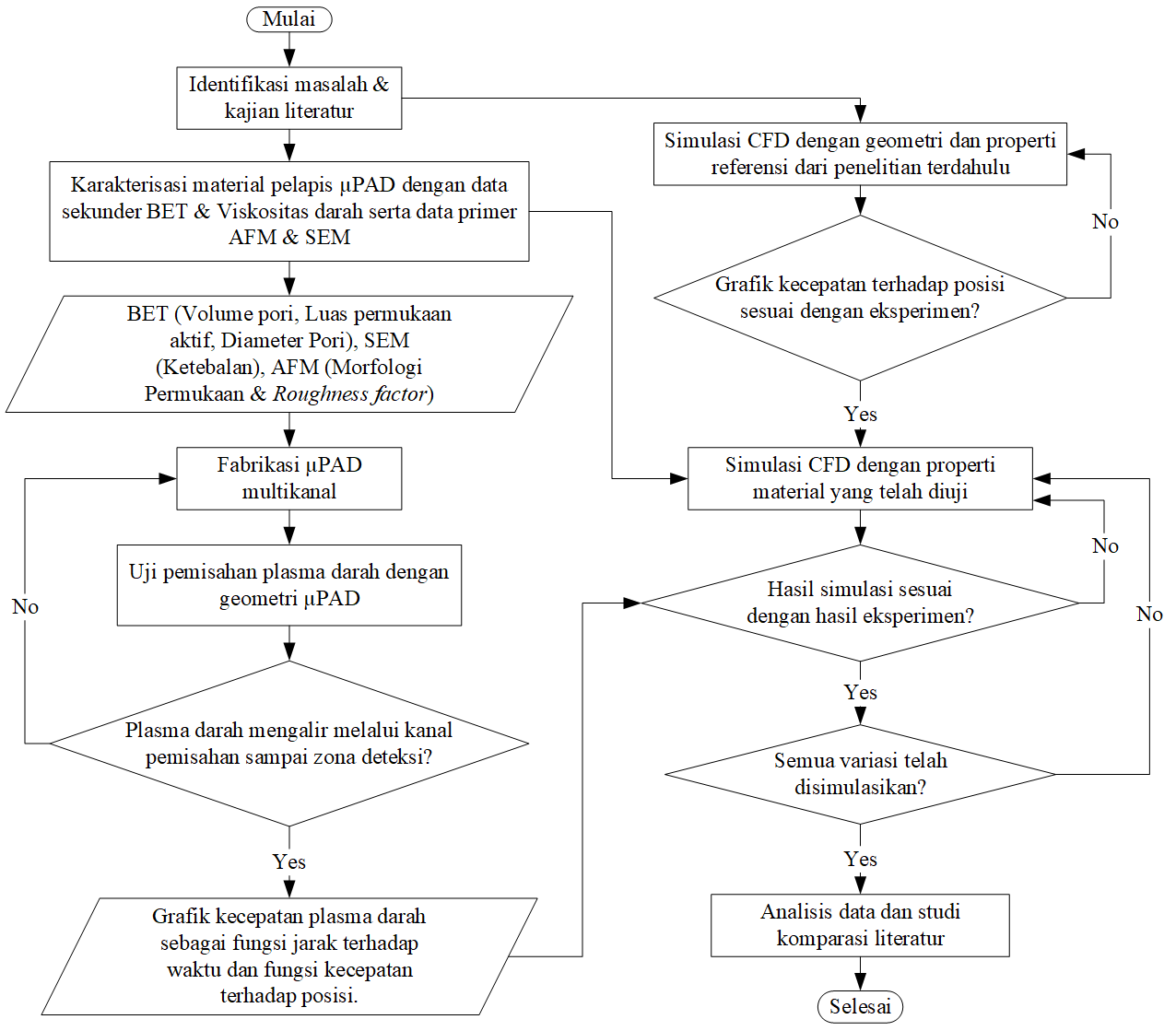 Gambar 3.1. Contoh Flowchart PenelitianSub-bab 3.2Lorem ipsum dolor sit amet, consetetur sadipscing elitr. Lorem ipsum dolor sit amet, consetetur sadipscing elitr. Lorem ipsum dolor sit amet, consetetur sadipscing elitr, sed diam nonumy eirmod tempor invidunt ut labore et dolore magna aliquyam erat, sed diam voluptua. At vero eos et accusam et justo duo dolores et ea rebum. Stet clita gubergren, no sea takimata sanctus est Tabel 3.1. Sub-bab 3.3Lorem ipsum dolor sit amet, consetetur sadipscing elitr. Lorem ipsum dolor sit amet, consetetur sadipscing elitr. At vero eos et accusam et justo duo dolores et ea rebum. Stet clita kasd gubergren, no sea takimata sanctus est Lorem ipsum dolor sit amet. Lorem ipsum dolor sit amet, consetetur sadipscing elitr Validasi Simulasi.Sub-bab 3.4Lorem ipsum dolor sit amet, consetetur sadipscing elitr. Lorem ipsum dolor sit amet, consetetur sadipscing elitr. At vero eos et accusam et justo duo dolores et ea rebum. Stet clita kasd gubergren, no sea takimata sanctus est Lorem ipsum dolor sit amet. Jadwal KegiatanJadwal kegiatan ditulisakan dalam bentuk tabel sesuai dengan aktifitas atau kegiatan pelaksanaan penelitian. Contoh tabel pelaksanaan kegiatan ditunjukkan pada Tabel 3.1. Tabel 3.1 Contoh jadwal kegiatanDAFTAR PUSTAKANishi, Y., Suzuo, R., Sukemori, D., Inagaki, T., 2020. Loss analysis of gravitation vortex type water turbine and influence of flow rate on the turbine’s performance. Renew. Energy 155, 1103–1117. https://doi.org/10.1016/j.renene.2020.03.186Rezaeiha, A., Kalkman, I., Blocken, B., 2017. CFD simulation of a vertical axis wind turbine operating at a moderate tip speed ratio: Guidelines for minimum domain size and azimuthal increment. Renew. Energy 107, 373–385. https://doi.org/10.1016/j.renene.2017.02.006Rocha, P.A.C., Rocha, H.H.B., Carneiro, F.O.M., da Silva, M.E.V., de Andrade, C.F., 2016. A case study on the calibration of the k-ω SST (shear stress transport) turbulence model for small scale wind turbines designed with cambered and symmetrical airfoils. Energy 97, 144–150. https://doi.org/10.1016/j.energy.2015.12.081LAMPIRANJudul:Bidang Minat:Mata Kuliah Pilihan yang diambil:Identitas PengusulNama:NRP:Jenis Kelamin:Jangka Waktu Pelaksanaan:Calon Pembimbing:Status Pengusulan:Baru / LamaBaru / Lama	Surabaya, DD MM YYYY	Pengusul Proposal,	Nama Saya	NRP. 023xxxxxxxxxxx	Surabaya, DD MM YYYY	Pengusul Proposal,	Nama Saya	NRP. 023xxxxxxxxxxx	Surabaya, DD MM YYYY	Pengusul Proposal,	Nama Saya	NRP. 023xxxxxxxxxxx	Surabaya, DD MM YYYY	Pengusul Proposal,	Nama Saya	NRP. 023xxxxxxxxxxx	Surabaya, DD MM YYYY	Pengusul Proposal,	Nama Saya	NRP. 023xxxxxxxxxxxMenyetahui,Kepala Laboratorium XXXNama dan Gelar KalabNIP.Menyetahui,Kepala Laboratorium XXXNama dan Gelar KalabNIP.Menyetahui,Kepala Laboratorium XXXNama dan Gelar KalabNIP.Calon Dosen PembimbingNama dan Gelar Calon Dosen PembimbingNIP. Calon Dosen PembimbingNama dan Gelar Calon Dosen PembimbingNIP. xxxxxxxxxxxxxxxxxxPanjang kanalpemisahan (mm)Lebar kanalpemisahan (mm)Jumlah cabangBifurkasi10.5421431,5642652.58638NoProfil PustakaMetode dan Temuan1Judul:Integrated ZnO nanoparticles on paper-based microfluidic: toward efficient analytical device for glucose detection based on impedance and FTIR measurementPenulis:Rio Akbar Yuwono, M. Fahmi Izdiharruddin, Ruri Agung WahyuonoJurnal/Prosiding:Prosiding International Seminar on Photonics, Optics, and its Applications 2016Metode: Dimensi geometri kertas mikrofluida dioptimalkan dengan memvariasikan dimensi lebar kanal (zona pemisahan) dan panjang kanal dengan menggunakan pendekatan Computational Fluid Dynamics (CFD) serta divalidasi dengan menggunakan data hasil eksperimen.Temuan:Hasil dimensi lebar kanal 2 mm dan panjang kanal 4 mm merupakan dimensi optimum geometri kertas mikrofluida berlapiskan ZnO. Selain itu, besarnya lebar kanal berbanding lurus dengan waktu yang dibutuhkan untuk memisahkan plasma darah dari sel darah dan besarnya panjang kanal berbanding terbalik dengan waktu yang dibutuhkan untuk pemisahan plasma darah dari sel darah.2Judul:Pressure drop and fractal non-Darcy coefficient model for fluid flow through porous mediaMetode: Penelitian ini memaparkan tiga metode yang digunakan dalam mencari solusi persamaan koefisien non-Darcy untuk medium berpori yaitu experimental measurements (EM) & field test (FT), theoretical analysis (TA), dan numerical simulation (NS)NoProfil PustakaMetode dan Temuan2Penulis:Ting Huang, Pengbin Du, Xinkai Peng, Peng Wang, Gaofeng Zou. Jurnal/Prosiding:Journal of Petroleum Science and Engineering 2020, vol. 184, hal. 106579.Temuan: Secara teoretis, koefisien non-Darcy tidak hanya dipengaruhi oleh porositas, permeabilitas, dan tortuositas dari medium berpori tapi juga dipengaruhi oleh diameter maksimum pori dan ukuran partikel dari medium berpori. Naiknya nilai porositas, permeabilitas, dimensi fractal dan diameter maksimum pori akan menurunkan nilai dari koefisien non-Darcy dan pressure drop loss dari inersia. Jika nilai tortuositas dari material berpori meningkat, maka nilai koefisien non-Darcy dan pressure drop loss dari inersia akan meningkat.3Judul:Numerical optimization and inverse study of a microfluidic device for blood plasma separationPenulis:Amir Shamloo, Parham Vatankhah, Mohamad Ali Bijarchi.Jurnal/Prosiding:European Journal of Mechanics, B/Fluids 2016, vol. 57, hal. 31-39.Metode:Penelitian ini menggunakan pendekatan Computational Fluid Dynamics (CFD) untuk melakukan perhitungan numerik dari fluida pada medium pori dan algoritma optimasi Pattern Search untuk mempercepat waktu separasi dan meningkatkan kemurnian plasma darah pada zona deteksi.Temuan:Terjadi peningkatan performa dari peranti yang diteliti. Desain yang optimal terjadi apabila sudut antara dua kanal yang berdampingan memiliki sudut lebih dari 90o dibandingkan dengan kanal sampingnya, lebar kanal sebelahnya maksimum, sudut diffuse kanal sebelahnya juga maksimum dan jumlah kanal memiliki pengaruh yang paling terakhir pada performa peranti untuk desain yang optimum.4Judul:Development of the simultaneous colorimetric enzymatic detection of sucrose, fructose and glucose using a Metode:Penelitian ini menggunakan metode polymer screening untuk fabrikasi µPAD dan metode high-performance liquid chromatography (HPLC) untuk menguji kadar sukrosa, fruktosa 	2.1Noxxxxxxxxx123dstNoKegiatanBulan ke-1Bulan ke-1Bulan ke-1Bulan ke-1Bulan ke-2Bulan ke-2Bulan ke-2Bulan ke-2Bulan ke-3Bulan ke-3Bulan ke-3Bulan ke-3Bulan ke-4Bulan ke-4Bulan ke-4Bulan ke-4NoKegiatan12341234123412341.Kegiatan 12.Kegiatan 23.Kegiatan 34.Kegiatan 4dst.